Batting Images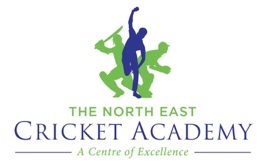 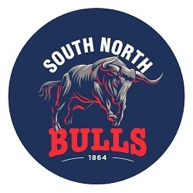 Batting AnalysisAnalysis                                           Comment Does the player show co-ordination on the ball? Do they make clean contact with the ball consistently? Can they hit the ball on the ground consistently? Does the player have multiple scoring options off the front foot? Does the player have multiple scoring options off the back foot? Does the player have multiple scoring options against spin bowling? Can they play with a straight bat? Does the player look comfortable playing against different lengths? Is the player able to play different lines and lengths? Is the player comfortable against high pace bowling? Does the player have good head positions when playing different strokes? Is the player able to access all positions from their setup? Does the player have a generic game plan against seam bowling? Does the player have a generic game plan against spin bowling? Are they able to stay within their game plan? Does the player have a method of defence and attack?Batting AnalysisAnalysis                                               CommentBatting Analysis                   Analysis                                               Comment